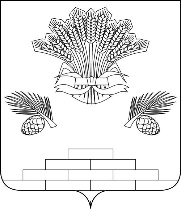      АДМИНИСТРАЦИЯ ЯШКИНСКОГО МУНИЦИПАЛЬНОГО ОКРУГАПОСТАНОВЛЕНИЕ«14» октября 2022 г. №1075-пЯшкинский муниципальный округОб изменении наименования объекта капитального строительства в пгт Яшкино, ул. Шоссейная, д. 17в, кадастровый номер 42:19:0302025:259На основании заявления Юдиной А.В. от 13.10.2022 об изменении наименования объекта капитального строительства, в соответствии со статьей 39 Градостроительного кодекса Российской Федерации, Федеральным законом от 06.10.2003 №131-ФЗ «Об общих принципах организации местного самоуправления в Российской Федерации», руководствуясь Уставом Яшкинского муниципального округа, администрация Яшкинского муниципального округа постановляет:Изменить наименования объекта капитального строительства в границах территории кадастрового квартала 42:19:0302025, с кадастровым номером 42:19:0302025:259, площадью 443 кв. м, расположенного по адресу (местоположение): Кемеровская область-Кузбасс, Яшкинский муниципальный округ, пгт Яшкино, ул. Шоссейная, д. 17в, с наименования: «Цех деревопереработки» на «Гараж».Опубликовать настоящее постановление в Яшкинской газете «Яшкинский вестник».Разместить настоящее постановление на официальном сайте администрации Яшкинского муниципального округа в информационно-телекоммуникационной сети «Интернет».Контроль за исполнением настоящего постановления возложить на заместителя главы Яшкинского муниципального округа по строительству и агропромышленному комплексу Л.Р. Юсупова.Настоящее постановление вступает в силу после его официального опубликования.И.п. Главы Яшкинского муниципального округа                                                           А.А. Юрманов 